Martin Schongauer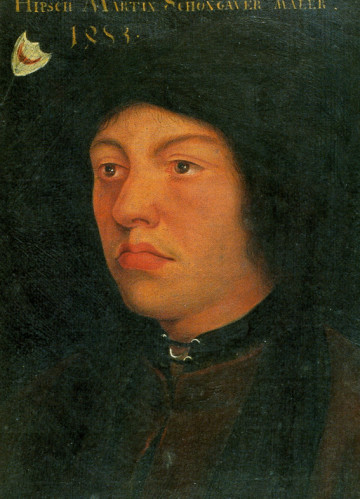 Martin Schongauer was born around 1450 in Colmar and died in 1491 in Vieux-Brisach.He is a German painter of the late Middle Ages.It is an engraver on wood and on copper.He died prematurely in 1491.Bartholdi realized a statue of him.This statue is in the Unterlinden Museum in Colmar. One of his paintings:                                                       One of his engravings: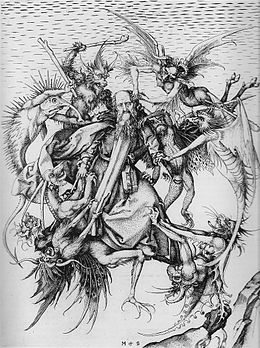 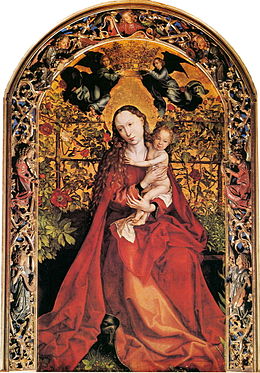   1473 : La Vierge au buisson de roses                                                      1470-1475 : La Tentation de saint Antoine